CARTA DE PATROCINIO TORNEO DELIBERA 2018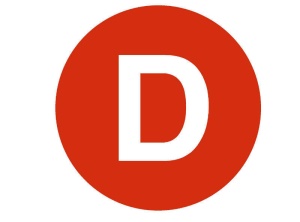 En el marco de la 10° versión del Torneo Delibera, organizado por la Biblioteca del Congreso Nacional, senador Manuel José Ossandón, firma este documento, hace Explícito su patrocinio y adhesión a la Iniciativa Juvenil de “MODIFICACIÓN LEY 19.132: CREA EMPRESA DE TELEVISIÓN NACIONAL DE CHILE”, llevada adelante por alumnos del Liceo Bicentenario de Excelencia Francisco Bilbao Barquín, de la Municipalidad de Quilicura, Región Metropolitana.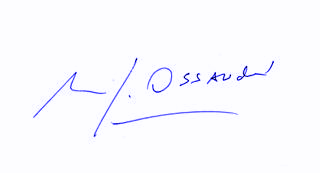 	Manuel José Ossandón Irarrázabal						SenadorValparaíso, 31 de mayo de 2018